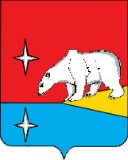 АДМИНИСТРАЦИЯГОРОДСКОГО ОКРУГА ЭВЕКИНОТП О С Т А Н О В Л Е Н И ЕО внесении изменений в Постановление Администрации городского округа Эгвекинот от 27 марта 2017 г. № 57-паВ целях уточнения отдельных положений муниципального правового акта городского округа Эгвекинот, в связи с кадровыми изменениями, Администрация городского округа ЭгвекинотП О С Т А Н О В Л Я Е Т:Внести в Постановление Администрации городского округа Эгвекинот от                        27 марта 2017 г. № 57-па «О создании комиссии по проведению мониторинга технического состояния многоквартирных домов на территории городского округа Эгвекинот» следующее изменение:Приложение № 1 «Состав комиссии по проведению мониторинга технического состояния многоквартирных домов на территории городского округа Эгвекинот» изложить в редакции согласно приложению к настоящему постановлению.Настоящее постановление подлежит обнародованию в местах, определенных Уставом городского округа Эгвекинот, размещению на официальном сайте Администрации городского   округа Эгвекинот в информационно-телекоммуникационной сети «Интернет». Настоящее постановление вступает в силу со дня его обнародования.Контроль за исполнением настоящего постановления возложить на Управление промышленной политики и жилищно-коммунального хозяйства Администрации городского округа Эгвекинот (Горностаев В.В.).Глава Администрации                                                                                          Р.В. КоркишкоПриложениек постановлению Администрации         городского округа Эгвекинот                 от 24 марта 2022 г. № 160-па«Приложение № 1к постановлению Администрации        городского округа Эгвекинот                 от 27 марта 2017 г. № 57-па СОСТАВкомиссии по проведению мониторинга технического состояния многоквартирных домов на территории городского округа Эгвекинотот 24 марта 2022 г.№ 160 - пап. ЭгвекинотПредседатель комиссии:Председатель комиссии:Председатель комиссии:Абакаров Абулмуслим Мутаевич-первый заместитель Главы Администрации городского округа Эгвекинот;Заместитель председателя комиссии:Заместитель председателя комиссии:Заместитель председателя комиссии:Горностаев Виктор Викторович-начальник Управления промышленности и жилищно-коммунального хозяйства Администрации городского округа Эгвекинот;Секретарь комиссии:Секретарь комиссии:Секретарь комиссии:Крамскова Евгения Юрьевна-советник-эксперт отдела жилищно-коммунального хозяйства Управления промышленности и жилищно-коммунального хозяйства Администрации городского округа Эгвекинот;Члены комиссии:Члены комиссии:Члены комиссии:Агапченко Евгений Сергеевич-главный энергетик муниципального унитарного предприятия жилищно-коммунального хозяйства «Иультинское»;Буров Андрей Александрович-директор муниципального унитарного предприятия жилищно-коммунального хозяйства «Иультинское»;Глущенко                        Анастасия Сергеевна-консультант отдела градостроительства и архитектуры Администрации городского округа Эгвекинот;Горобий Андрей Георгиевич-начальник участка «Мыс Шмидта – Рыркайпий» муниципального унитарного предприятия жилищно-коммунального хозяйства «Иультинское»;Дружинец Дмитрий Иванович-начальник жилищно-эксплуатационного участка муниципального унитарного предприятия жилищно-коммунального хозяйства «Иультинское»;Кевкун Вячеслав Викторович-уполномоченный Главы Администрации городского округа Эгвекинот в селе Уэлькаль;Копанев Илья Валерьевич-начальник участка «Конергино» муниципального унитарного предприятия жилищно-коммунального хозяйства «Иультинское»;Малахова Евгения Владимировна-уполномоченный Главы Администрации городского округа Эгвекинот в селе Рыркайпий;Молибоженко Валентина Юрьевна-начальник участка «Амгуэма» муниципального унитарного предприятия жилищно-коммунального хозяйства «Иультинское»;Никулин Алексей Викторович-уполномоченный Главы Администрации городского округа Эгвекинот в селе Амгуэма;Ранаутагин Вячеслав Иванович-уполномоченный Главы Администрации городского округа Эгвекинот в селе Конергино;Утыхпа Ирина Николаевна-начальник участка «Уэлькаль» муниципального унитарного предприятия жилищно-коммунального хозяйства «Иультинское»;Представитель от собственников жилых помещений-(по согласованию).».